Załącznik nr 3 do Zapytania ofertowegoz dnia 22 lipca 2016 r. Znaki graficzne do wykorzystania w opracowaniu graficznym broszury

Grafika: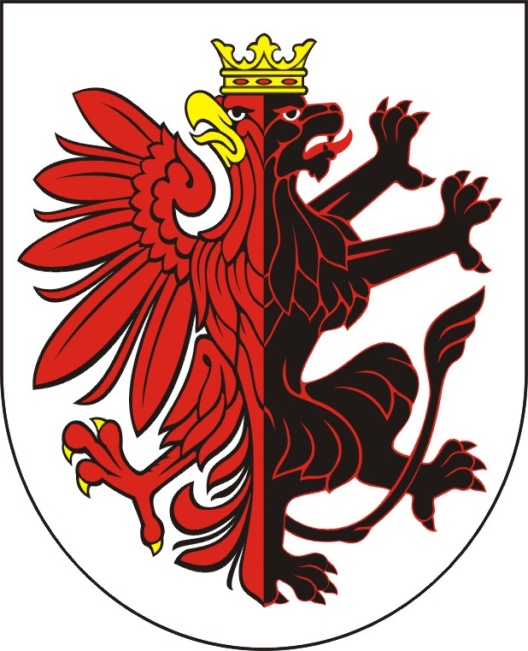 Do pobrania na stronie: http://www.kujawsko-pomorskie.pl/promocja 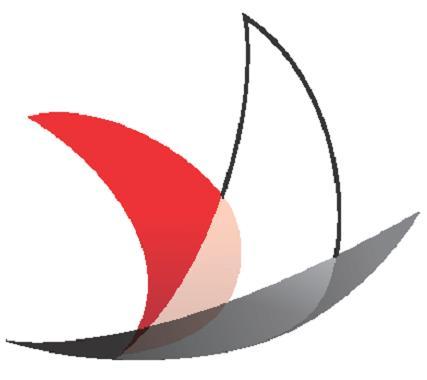 